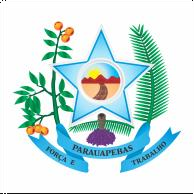 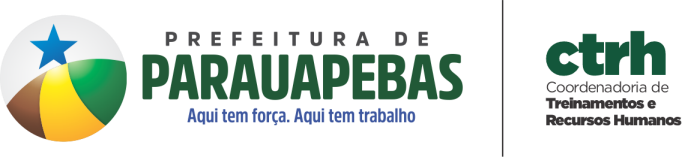 ESTADO DO PARÁ MUNICIPIO DE PARAUAPEBASPREFEITURA MUNICIPAL DE PARAUAPEBAS CONCURSO PÚBLICO - Edital Nº 001/2022/PMP AVISO DE NOMEAÇÃOO Prefeito Municipal de Parauapebas, no uso de suas atribuições, torna pública a NOMEAÇÃO dos candidatos aprovados no Concurso Público nº 001/2022/PMP, destinado ao preenchimento de vagas para cargo de Professor do quadro de pessoal efetivo de Nível Superior da Prefeitura e CONVOCA para comparecerem na sede da Coordenadoria de Treinamentos e Recursos Humanos - CTRH, localizada no Bairro Rio Verde, Rua Tiradentes, S/N, esquina com Av. Tancredo Neves, Parauapebas/Pará, no dia 08 de março de 2024, conforme cronograma de habilitação que ficará disponível no site da prefeitura https://parauapebas.pa.gov.br/concursos-de-parauapebas/concurso-01-2022/, munido de cópia legível dos documentos, das certidões e da via original dos exames, conforme Edital Nº 001/2022.OBSERVAÇÃO: Considerando a listagem dos exames solicitados para todos os cargos, informamos que não será necessário a realização do exame clínico, uma vez que este será realizado pelo Médico do Trabalho da Prefeitura Municipal de Parauapebas durante a Avaliação Médica Admissional.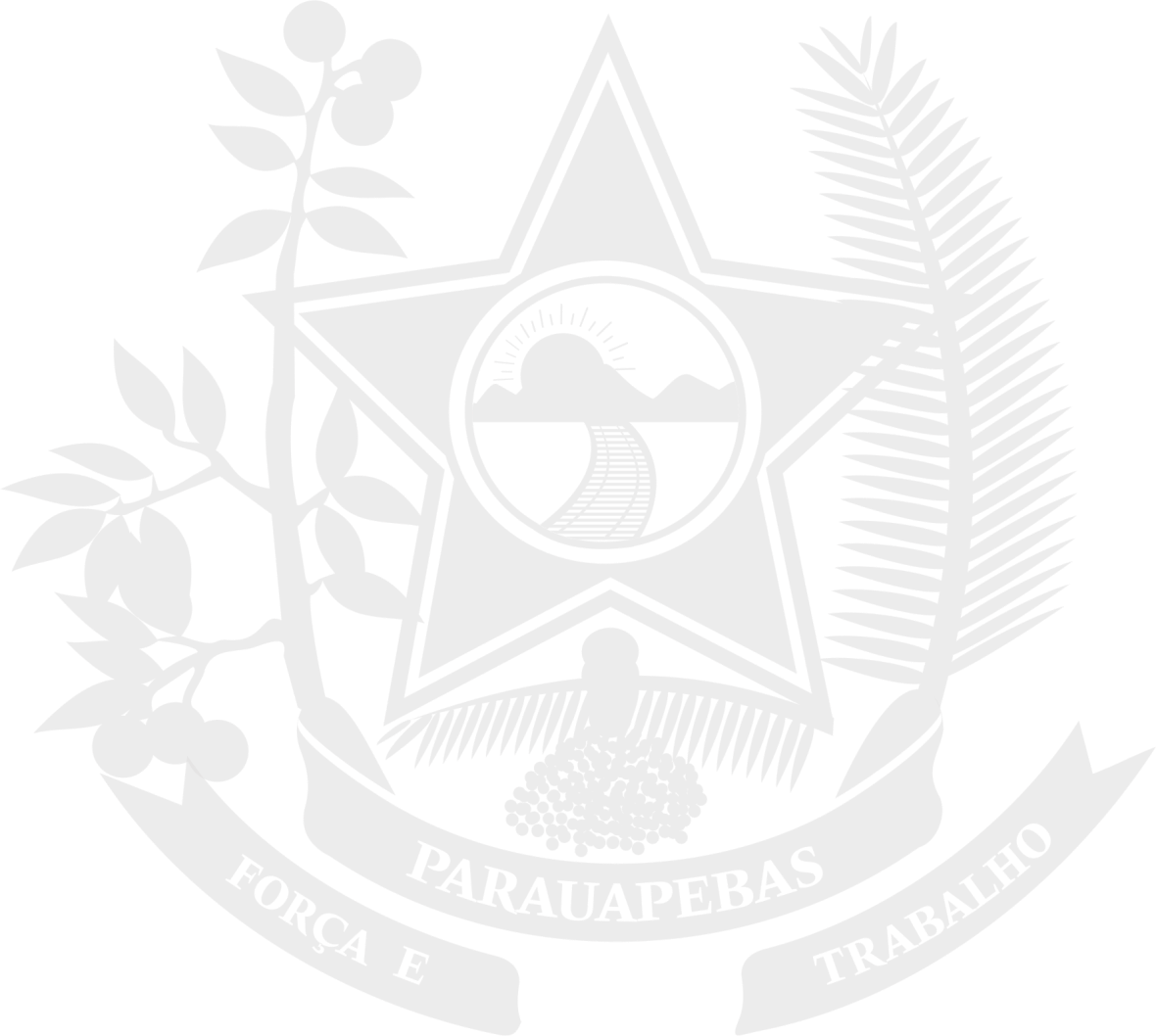 CARGO: PROFESSOR ÁREA I: CICLOS INICIAIS – ZONA URBANA ORDEM-COTA-NOME-PORTARIA/ANO70-PcD-ELISON FERREIRA ALVES-312/2024; 71-PcD-MARCOS AURELIO BRITO NASCIMENTO-313/2024; 72- ADRIANA COSTA SILVA-314/2024.CARGO: PROFESSOR ÁREA I: CICLOS INICIAIS – ZONA RURAL ORDEM-COTA-NOME-PORTARIA/ANO9-MARCOS ANTONIO FRUTUOSA DA SILVA-315/2024; 10-EDSON MARTINS DA SILVA-316/2024.CARGO: PROFESSOR ÁREA I: CRECHE – ZONA URBANA ORDEM-COTA-NOME-PORTARIA/ANO72-LAILA SERRATY DA SILVA SOUZA OLIVEIRA-317/2024; 73-NEGRO-PEROLLA VALENTE DA COSTA PORFIRIO MENDES-318/2024; 74-RENILDA GONCALVES DOS SANTOS-319/2024; 75-RAIMUNDO NONATO LIMA DE SA-320/2024; 76-EULINY RODRIGUES DE OLIVEIRA PEREIRA-321/2024; 77-ODILENE FRANQUELE MARTINS DE CARVALHO-322/2024; 78-NEGRO-MICHELE COSTA BARBOSA DE CASTRO-323/2024; 79- DEUSARINA SILVA DE OLIVEIRA-324/2024; 80-YANDRE KAROLINE COSTA MOURAO-325/2024; 81-PcD- VANDERLEIA DE JESUS MENDES-326/2024; 82-CLAUDIANE DOS SANTOS DA SILVA-327/2024; 83-NEGRO- ANA CRISTINA GONCALVES DOS SANTOS-328/2024; 84-LUCIANA HELENA GOMES RIBEIRO-329/2024; 85- CLAUDEANE SILVA PEREIRA ARAUJO-330/2024.CARGO: PROFESSOR ÁREA I: EDUCAÇÃO INFANTIL – ZONA URBANA ORDEM-COTA-NOME-PORTARIA/ANO51-WALQUIRIA AMARAL DO NASCIMENTO-331/2024; 52-LUANA FIRMINO DA SILVA-332/2024; 53-NEGRO- MARIA CLAUDIA ABREU ALMEIDA DE SOUSA-333/2024; 54-EDINEIA SANTOS BARROS-334/2024; 55-JOSE BATISTA MOTA NETO-335/2024; 56-MARINALVA FERNANDES ROCHA SILVA-336/2024; 57-LAYLA KELLY DE OLIVEIRA ROCHA-337/2024; 58-NEGRO-KEILA DA SILVA SANTOS-338/2024; 59-ALESSANDRA ROSA RIBEIRO-339/2024; 60-PATRICIA DA CONCEICAO DE SOUSA-340/2024; 61-JANETE COSTA DE SOUSA DA SILVA-341/2024; 62-EURIPEDES QUINTILIANO DE SOUSA JUNIOR-342/2024; 63-NEGRO-ANA LARISSA PEREIRA DE SOUSA-343/2024; 64-JULIANA DA COSTA MARINHO-344/2024; 65-JULIANA PAIXAO FREITAS- 345/2024; 66-CRISTIANE GOMES MARTINS-346/2024; 67-SHRLEY DE OLIVEIRA LIMA-347/2024; 68-NEGRO- MARIA DA CONCEICAO FERREIRA MONTEIRO-348/2024; 69-MARCIA SOUSA COSTA-349/2024.CARGO: PROFESSOR ÁREA I: EDUCAÇÃO INFANTIL – ZONA RURAL ORDEM-COTA-NOME-PORTARIA/ANO5-ANTONIO ALDO COSTA DE OLIVEIRA-350/2024.Parauapebas (PA), 01 de março de 2024.DARCI JOSEAssinado de formaLERMEN:441755 digital por DARCI JOSE23049LERMEN:44175523049Darci José LermenPrefeito Municipal de Parauapebas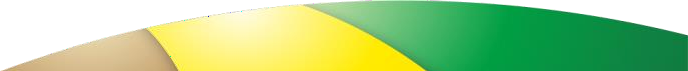 